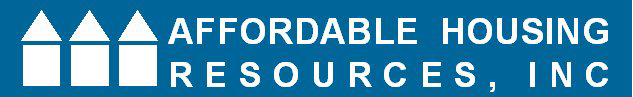 Nashville Area NeighborhoodLIFT® Program
Approved Homebuyer Education Providers*There is an additional two-hour course that must be taken with all six hour homebuyer education courses. Please see the reverse side for instructions on how to register and complete the Preparing for Homeownership course.  Please note: The NeighborhoodLIFT program requires completion of an eight -hour homebuyer education course prior to closing from an agency that is certified by the U.S. Department of Housing and Urban Development and adopts the National Industry Standards for Homeownership Education and Counseling. Please inquire with the agency directly to ensure they meet these requirements. 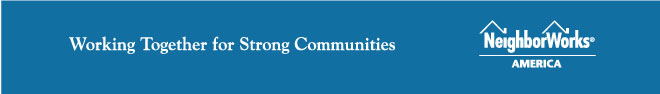 Preparing for Homeownership
Additional Two-Hour Homebuyer Education CourseThe NeighborhoodLIFT® Down Payment Assistance program requires successful completion of eight hours of homebuyer education. In-person homebuyer education courses offered by Affordable Housing Resources, Inc., New Level CDC, The Housing Fund, Inc., or You Can Make It Homeownership Center, Inc., MUST be paired with the online course ‘Preparing for Homeownership’ to meet the requirements of the NeighborhoodLIFT program. Please follow the steps below to sign up and complete the two-hour online course. The cost of this course is $5.00. This course is available in both English and Spanish.Visit https://ahr.digitalchalk.comClick the “Create Account” button. Enter your First Name, Last Name and Email Address. Create a password. The password must contain letters and numbers and be at least 6 characters in length. Agree to the terms of use. You can agree by clicking the check box next to “I agree to the terms of use.”Once you have registered you will be taken to the “Dashboard” screen. Go to the top right hand side of the screen and click the “Catalog” tab. You will now be taken to the Catalog. This is where you will find the “Preparing for Homeownership” course. Click the “Add to Cart” button. Now the course has been added to your cart. Go to the top right of your screen and click the green shopping cart button. You are now in your shopping cart and can pay for your course. Click the green “Checkout” button. Enter your credit card information required on the screen and click the green “Checkout” button. Next, you should be taken back to the Dashboard page of your account. Click on the title of the course “Preparing for Homeownership” and begin taking the self-paced course. Note there is no audio on the presentation. Read through the slides and take notes if necessary. You will complete a 30-question quiz upon completion of the course. You must obtain a score of 70% or higher to receive a certificate of completion for the course. A certificate of completion is required to close with NeighborhoodLIFT program funds. If you need to take a break while taking this course, feel free. You can log back into your account at any time and pick up where you left off. Affordable Housing Resources, Inc.*
50 Vantage Way
Suite 107Nashville, TN 37228(615) 251-0025Classes offered in Spanish by appointment eHome America (Online Class)www.ehomeamerica.org/ahrLife of Victory International Christian Ministries* 144 Bain DriveSuite 200LaVergne, TN 37086(615) 213-1468Classes offered in Spanish by appointmentNew Level Community Development Corporation*1112 Jefferson StreetNashville, TN 37208(615) 627-0347The Housing Fund, Inc.*305 11th Street South Nashville, TN 37203(615) 780-7000You Can Make It Homeownership Center, Inc. *660 Fitzhugh Boulevard Suite 105Smyrna, TN 37167(615) 355-0005
Classes offered in Spanish by appointment